DIA 16 JUNIO. GUÍA DE APRENDIZAJE CASA.                                           GRADO 10°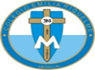 NOMBRE ______________________________________________________Buenos días queridas estudiantes. Nuevamente nos disponemos en la presencia de Dios. le pedimos al Espíritu Santo que ilumine nuestro trabajo en el día de Hoy. Para que podamos con su luz realizar nuestros bimestrales y actividades lo mejor posible. Por eso decimos ven espíritu santo Ilumínanos y santifícanos.Recordemos la pausa activa. Es importante para que tu cerebro descanse y no se bloqueen a la hora de realizar los trabajos. Elija la que más le valla mejor para descansar.ACTIVIDAD. La actividad de hoy va a ser muy lúdica y cortica. Te vas a recrear haciendo un cuento, con el tema que más te haya llamado la atención en este periodo. Lo vas a ilustrar y me los vas a compartir... realizar esta actividad también te ayuda a despejarte un poco. Listo?  Feliz día. Las estudiantes que faltaron por actividades después de haberles dado tantas oportunidades, el sistema lo reportarán con perdida.CON ESTA ACTIVIDAD COMENZAMOS EL 3° PERIODO.Vamos a iniciar este periodo con pie derecho. Con mucha responsabilidad. Y muchos deseos de mejorar. Sin bajar la guardia. Ya nos que poco si Dios quiere para que nos volvamos a ver. La virgen las acompañe. Y suerte en los bimestrales de mayor intensidad.RECUERDE ENVIARLO CUANDO LO TERMINES, NO HACE FALTA ESPERAR HASTA EL VIERNES. Y SOLO AL CORREO DE: huribe@campus.com.co Todavía hay estudiante que están enviando los trabajos al correo No indicado…No estoy atendiendo otros correos se los dije hace tiempo. Si me colaboran muchas gracias.qq